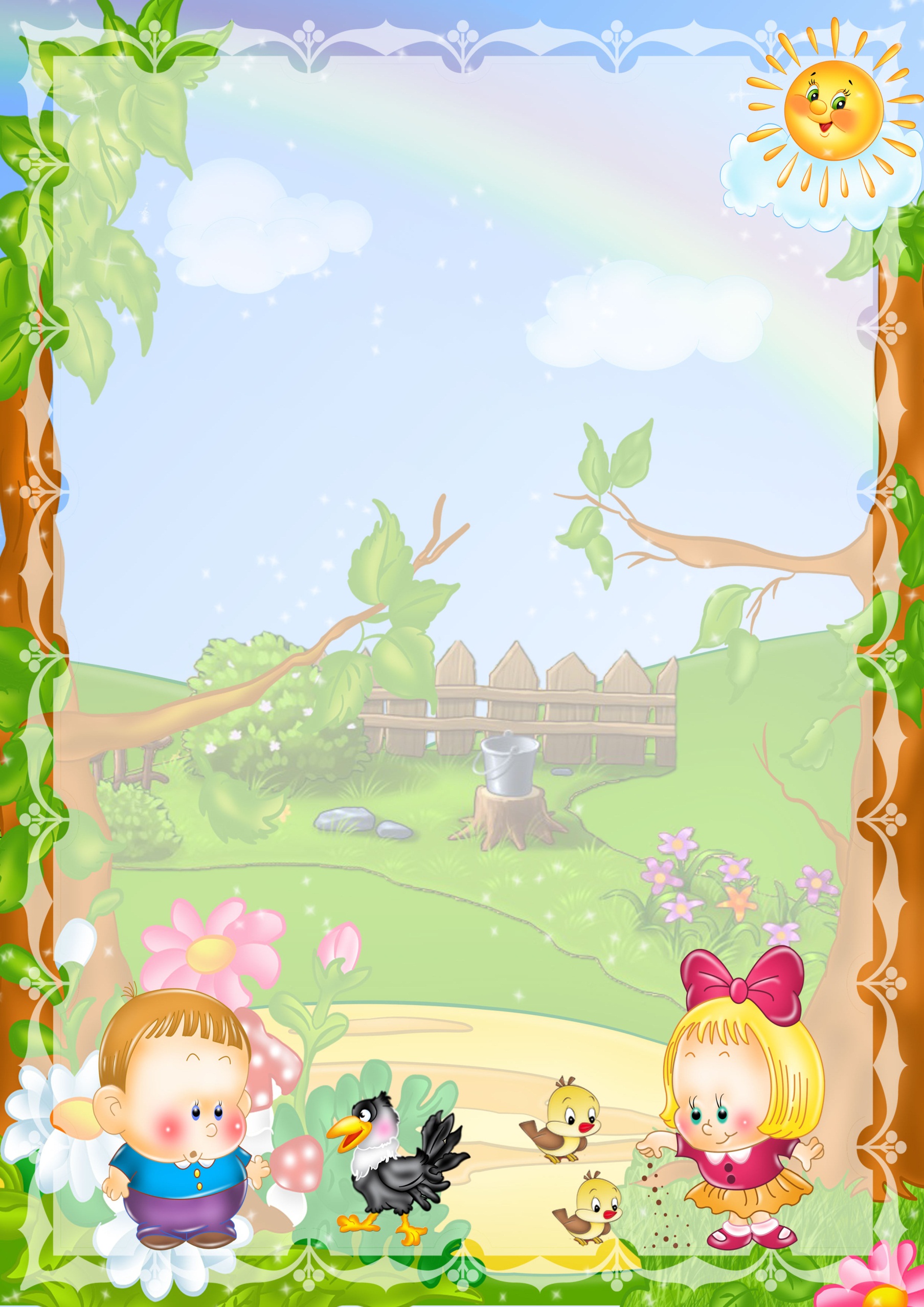 Непосредственная образовательная деятельностьв рамках образовательной области «Речевое развитие»для детей младшего дошкольного возрастаСоставила : Громилина Л.В.Тема: «В гости к игрушкам»Цель: способствование развитию речевого творчества в процессе театрализованного представления.Интеграция: «Познавательное развитие», «Речевое развитие», «Художественно-эстетическое развитие», «Социально-коммуникативное развитие», «Физическое развитие».Задачи: Развивать интерес к предметам ближайшего окружения («Познавательное развитие»);Способствовать развитию интереса к речевым играм. («Речевое развитие»);Формирование умения выполнять движения под ритм музыки в сопровождении художественного слова. («Художественно- эстетическое развитие».Формировать двигательную активность. («Физическое развитие»).Формирование гендерной принадлежности. («Социально-коммуникативное развитие»)Методы и приемы: -наглядные: показ способов действий;-словесные: речевые игры, чтение стихотворений;-практические: театрализованные игры, музыкально-речевые игры.Материалы и оборудование: игрушки для кукольного театра петушок, собачка. Костюм кошки, платочки, корзинка, маски цыплят.Дети входят в зал под веселую музыку, садятся на стульчики.Ведущая: Дети как называется детский сад, в который вы ходите?(Дружная семейка).Ведущая: В садике много игрушек. Какие игрушки есть у нас в группе?(дети называют). Во что любят играть мальчики?(в машинки), а девочки (в куклы).Обращает внимание на большой дом.Ведущая: Посмотрите, какой красивый дом. А в этом доме живут игрушки. Давайте постучимся и посмотрим, кто к нам выйдет.Стучат, из домика появляется петушок.Петушок: Уже пора вставать? Ку-ка-ре-ку!Я кричу так поутру,На работу всех бужу,Раньше всех всегда встаю.Ку-ка-ре-ку!Ведущая: Здравствуй, Петушок! Мы очень рады тебя видеть. Хочешь, споем про тебя песенку?Дети исполняют русскую народную песенку «Петушок, петушок»Ведущая: Петя-петушок, а кто еще живет в этом домике?Петушок: Здесь живет моя семья: цыплята, курочка и я.Ведущая: Петушок, а наши ребятки тоже хотят стать цыплятками. Покружились, покружились и в цыпляток превратились. Дети подходят к стульчикам, на них лежат маски, одевают маски цыплят.Музыкально-ритмическая игра «Мы цыплятки»Петушок: Ну и славные ребятки, прямо как мои цыплятки.Звучит музыка выходит Курочка.Курочка: Меня зовут Хохлаткой,Запомните, ребятки.Я своих цыплят люблю,Но все время их ищу.Мои цыплятки очень любят играть в прятки.Посмотрите, принесла в лукошке яркие платочки.Платочки мы возьмем и в прятки играть начнем.Дети берут платочки под музыку выполняют движения по показу, по окончании музыки прячутся за платочками.Курочка: А вот и кошечка у ворот.Кошка кошечка царапка может вмиг поймать цыпляток.Дети убегают на стульчики.Кошка: Мяу, дайте кошке молочка,Стану доброй я.Вас цыпляток ловить не стану,Молочко я полакаю.Ведущая: Вот кошечка молочко, очень вкусное оно.А ребятки споют песенку про тебя.Дети исполняют песенку «Цап-царап».Кошка: Я обожаю молоко, нет ничего полезнее его!Спасибо дети напоили, мур-мур-мур!Ведущая: Кошечка, а ребятки сейчас прочтут стихи про игрушки.Дети читают стихи из серии «Игрушки» А.БартоИз-за ширмы появляется собака, громко лает.Кошка: Ой, боимся мы собак,Ведь собака кошке-враг.Ведущая: Нет, не бойся. Это Бобик-Мирный песик, черный лобик.Он совсем еще малыш.Бобик, ты опять шалишь?Ведущий предлагает спеть песенку про собачку.Дети исполняют песенку «Бобик», муз. Т.Потенко, слова Н.Найденова.Ведущая: Вот как пели и плясали, а еще мы поиграли. И ничуть мы не устали. Ой, игрушки сели в ряд, и ждут танец от ребят.Все дети участвуют в танце «Да-да-да!Логика образовательной деятельности: // Музыкальный руководитель.-2005.-36-с.93// Музыкальный руководитель.20010.-№8-с.38// Музыкальный руководитель.2007.-№1-с.7Т.В.Ковригина. Комплексные занятия, вторая младшая группа.